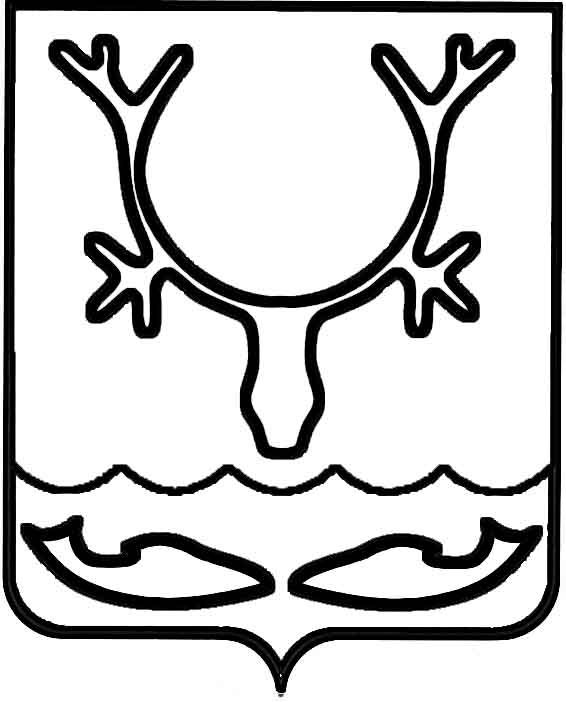 Администрация муниципального образования
"Городской округ "Город Нарьян-Мар"ПОСТАНОВЛЕНИЕО внесении изменения в постановление Администрации муниципального образования "Городской округ "Город Нарьян-Мар"                     от 20.06.2023 № 958В соответствии со статьей 78 Бюджетного кодекса Российской Федерации, пунктом 33 части 1 статьи 16 Федерального закона от 06.10.2003 № 131-ФЗ 
"Об общих принципах организации местного самоуправления в Российской Федерации" Администрация муниципального образования "Городской округ "Город Нарьян-Мар"П О С Т А Н О В Л Я Е Т:Внести в постановление Администрации муниципального образования "Городской округ "Город Нарьян-Мар" от 20.06.2023 № 958 "Об утверждении Порядка предоставления грантов в форме субсидий начинающим субъектам малого и среднего предпринимательства на создание собственного бизнеса" (далее – Порядок) следующее изменение:В подпункте 3.4 пункта 3 Порядка слова "не более 12 месяцев" заменить словами "не более 18 месяцев".Настоящее постановление вступает в силу после его официального опубликования.09.08.2023№1125И.о. главы города Нарьян-Мара А.Н. Бережной